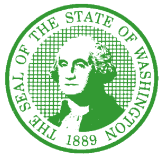 STATE OF WASHINGTONHEALTH CARE AUTHORITY 626 8th Avenue • P.O. Box 42702 • Olympia, Washington 98504-2702 July 2, 2018AMENDMENT 3TO:		Potential BiddersFROM:		RFP CoordinatorSUBJECT:	RFP 2722 – SEBB Fully Insured and/or Self-insured Group Vision PlansThe purpose of Amendment Three (3) to RFP 2722 is as follows:Correct the Procurement Schedule, section A.2 to show that the due date and time for Proposals is July 27, 2018 at 3:00 pm and to delete potential Oral Interviews. The changes are as follows:Please note:All communication regarding this RFP must be directed to the RFP Coordinator at contracts@hca.wa.gov.  All other communication will be considered unofficial and non-binding on HCA.  Communication directed to parties other than the RFP Coordinator may result in disqualification of the potential Bidder.Proposals are due July 27, 2018 by 3:00 p.m. PT.Thank you,Ellen WolfhagenRFP Coordinatorcontracts@hca.wa.gov Issue Request for ProposalsJune 27, 2018(Mandatory) Letter of Intent DueJuly 11, 2018 – 3:00 pm (PT)Round 1 Bidder Questions DueJuly 11, 2018 – 3:00 pm (PT)Round 1 HCA Answers PostedJuly 16, 2018Round 2 Bidder Questions DueJuly 18, 2018 – 3:00 pm (PT)Round 2 HCA Answers PostedJuly 23, 2018Proposals DueJuly 27, 2018 –  pm (PT)Evaluate ProposalsAugust 1-10, 2018Announce “Apparently Successful Bidder” and send notification via e-mail to unsuccessful BiddersAugust 20, 2018Debrief Period
August 21-23, 2018Contract NegotiationsAugust 31 – November 1, 2018Anticipated Award DateNovember 9, 2018